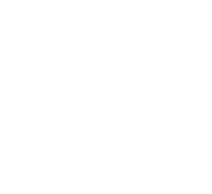 Материалы для 
самостоятельной работы
Общее лидерство 

Примечание. Если вы видите незнакомое слово и рядом с ним стоит знак ^, вы можете найти значение этого слова в глоссарии на последней странице этого документа. Вы также можете воспользоваться словарем (http://gramota.ru/slovari/info/bts/).

Спортсмены. Вы можете изучить эти обучающие материалы самостоятельно или с помощником. Распечатайте вопросы и заполните ответы или введите свои ответы в документ Word. Изучайте материал в удобном для вас темпе.

Программа курса: Изучение определения понятия «Общее^ лидерство»Чем Общее лидерство отличается от лидерства атлетовКак Общее лидерство используется на всех мероприятиях Специальной олимпиадыКак объяснить понятие Общего лидерства другимКак вам проявить себя в роли лидера на Специальной олимпиадеОбновлено: июнь 2021 г.Общее лидерство. Урок 1Что такое Общее лидерство?ИнструкцииПерейдите по этой ссылке, чтобы посмотреть видео «Общее лидерство: позвольте им руководить». Кроме того, вы можете просмотреть и другие ресурсы на этой веб-странице.Прочтите определение «Общего лидерства». Обведите слова, которые сразу обращают на себя внимание и значат для вас больше всего.Ответьте на вопросы для размышления на странице 4: распечатайте вопросы и напишите ответы или напечатайте ответы в отведенном для этого месте.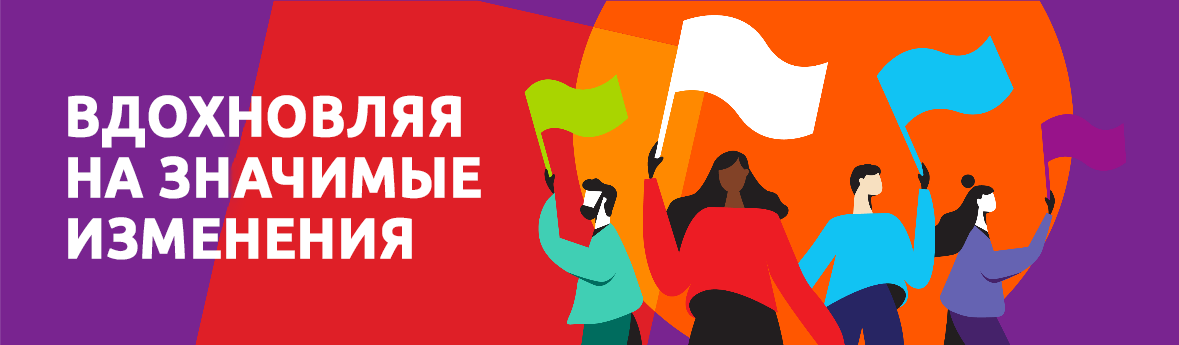 Общее лидерство — это…Мы, организаторы Специальной олимпиады, считаем, что люди с инвалидностью и без нее должны иметь равные возможности^, чтобы добиваться успеха в спорте и в жизни.Они должны уметь играть вместе в соответствии^ с их способностям и интересам. У каждого должна быть значимая^ роль^ на спортивной площадке и возможность^ изменить ситуацию и за пределами поля.Общее лидерство, основанное на спорте, учит лидеров без инвалидности ценить людей с ограниченными умственными возможностями и учиться у них, а также менять и создавать среду^, в которой люди с ограниченными умственными возможностями получают возможность выполнять значимую^ и ответственную работу, а также выбирать для себя роли^, в которых они принесут пользу организации и обществу.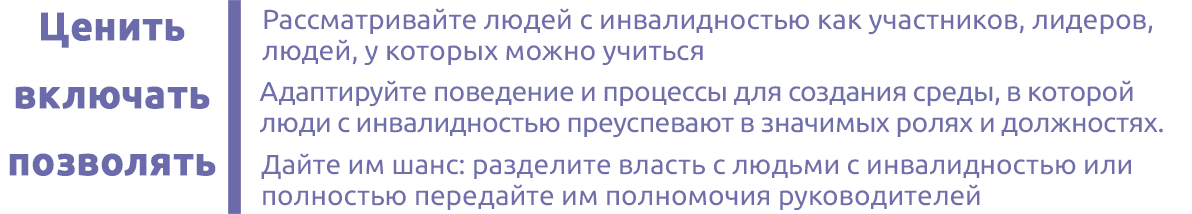 В программе Лидерство атлетов обучение направленно на лидеров с ограниченными интеллектуальными возможностями: они обучаются основам лидерства и готовятся к руководящим ролям^ с помощью тренировки навыков и практических занятий.Общее лидерство учит лидеров с ЛЮБЫМИ способностями учиться друг у друга, ценить друг друга и руководить наилучшим образом.Эта концепция ориентирована на лидеров без инвалидности, потому что зачастую они, даже не осознавая, играют основную роль^ в возведении или сохранении^ барьеров^ на пути к полной инклюзии.В программе Общее лидерство» лидеры без инвалидности узнают, как:видеть ценность всех людей, 
особенно с ограниченными интеллектуальными возможностями;распознавать поведение, исключающее^ других, и работать над его изменением;лучше понимать, каково это — работать 
с людьми с ограниченными интеллектуальными возможностями; создавать среду^, где люди с ограниченными интеллектуальными 
возможностями могут быть успешными.Общее лидерство — это процесс.
Это способ развивать в людях навыки инклюзивного лидерства.
Это помогает всем и делает наши сообщества более инклюзивными.Вопросы для размышленияЧто такое Общее лидерство?Чем Общее лидерство отличается от спортивного ?Чему люди без инвалидности учатся в рамках программы Общего лидерства?Почему Общее лидерство имеет для вас как для спортсмена-лидера огромное значение? << КОНЕЦ УРОКА 1 >>Общее лидерство. Урок 2
Как общее лидерство способствует полной инклюзии Визуализация лидерства Специальной олимпиадыСпортсмены (в синем кружке ниже) находятся в центре всего, что мы делаем как организация. Причина, по которой кружки ниже пересекаются, заключается в том, что спортсмены должны играть определенную роль во всех сферах деятельности организации. Подумайте о том, какую роль могут сыграть спортсмены в различных областях Специальной олимпиады, перечисленных ниже. В полях ниже представлены примеры, которые не являются полным списком ролей в каждой области; это лишь несколько идей для размышления.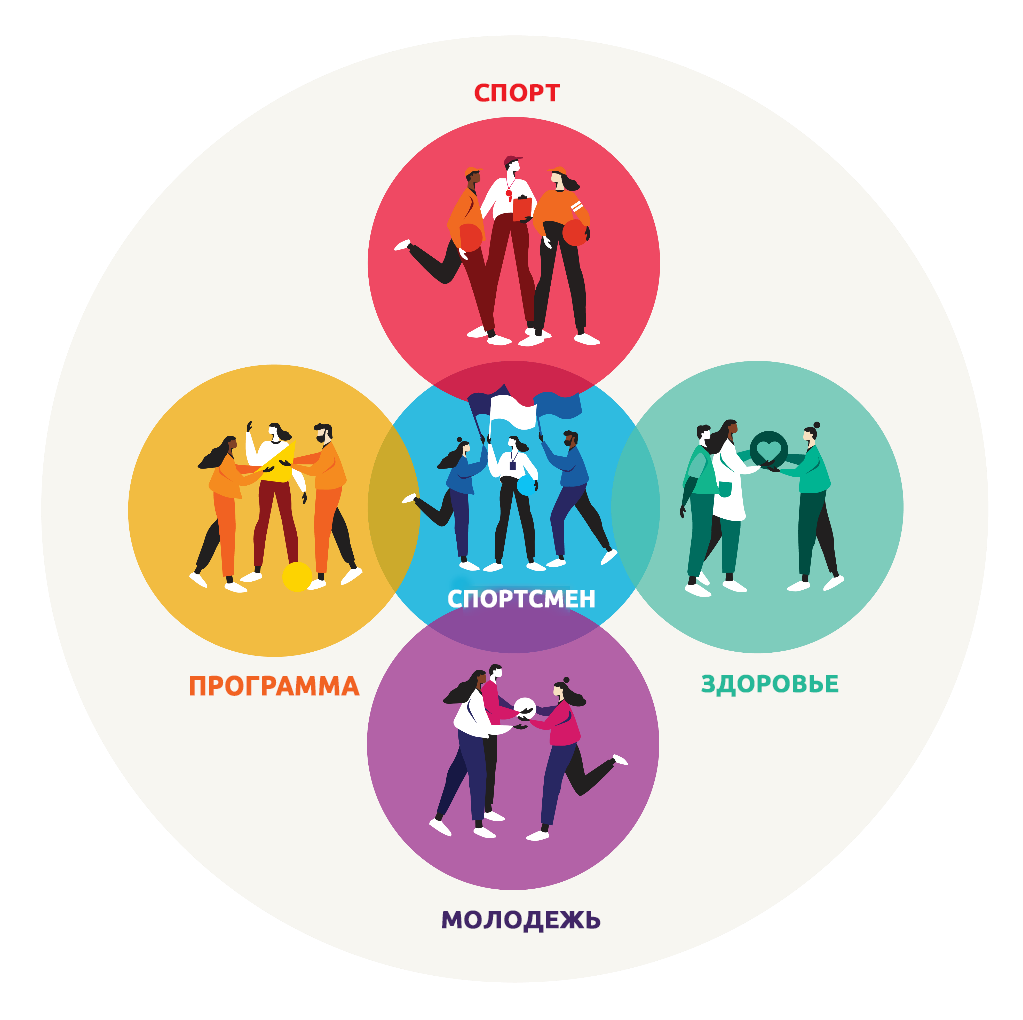 Вопросы для размышленияПочему спортсмены должны быть лидерами в этих областях (программы, спорт, молодежь и здоровье)?Какие значимые руководящие роли присутствуют в каждой из этих областей? Назовите один из примеров, перечисленных в полях выше. Назовите один пример, который не указан в списке.Работая с лидерами без инвалидности, что вы можете сделать, чтобы помочь привлечь больше спортсменов-лидеров на значимые роли в рамках вашей местной программы?В каких областях (программа, спорт, молодежь и здоровье) вы больше всего заинтересованы и почему?В каких еще областях Специальной олимпиады, не перечисленных выше, можно было бы привлекать спортсменов-лидеров в качестве руководителей?Глоссарий/словарьНичего страшного, если вы не знаете, что означает слово. Этот глоссарий (или краткий словарь) поможет вам выучить новые слова и научиться их использовать. Некоторые из этих слов имеют несколько значений. Ниже приводятся значения этих слов конкретно в этом документе. Если в этом уроке есть другие слова, которые вы не понимаете, попробуйте найти их в Интернете по адресу http://gramota.ru/slovari/info/bts/.Урок 1.Согласно: в соответствии с чем-тоБарьеры: препятствия; что-то, что мешает кому-то или чему-то добиться нужных результатов Предвзятость: когда вы предпочитаете одну вещь другой, не оставляя равных шансов другой вещи; зачастую это несправедливое отношение к человеку, месту, предмету или группе людей по признаку расы, пола, состояния здоровья и т. д.Среда: место или безопасное пространство, где люди живут, работают и играютИсключает: противоположно слову «включает»; удерживает определенных людей вдали или за пределами чего-либоПоддерживать: отстаивать; сохранять текущее состояние или сложившуюся ситуацию; чтобы что-то не изменилось Значимый: важный; имеющий значение или смысл для кого-тоВозможность: шансРоль: работа или другие действия, которые нужно выполнитьОбщий: собранный воедино, включающий всех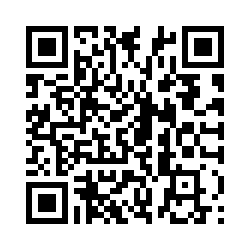 Заполните форму оценки обучения: Вы также можете получить доступ к форме оценки по этой ссылке (регистр учитывается!): https://bit.ly/2SrjVNG или по QR-коду с помощью своего телефона.ТемаОписаниеУрок 1. Что такое Общее лидерство?Определение Общего лидерстваБарьеры^ инклюзииВ чем вы предвзяты^Изучите определение Общего лидерства и определите барьеры^ инклюзии и сферы, в которых вы сами предвзяты^. Обсудите способы преодоления этих барьеров^ и предвзятого^ отношения.Урок 2. Общее лидерство в программировании Специальной олимпиадыУзнайте, как Общее лидерство используется в движении Специальной олимпиадыОбщее лидерство — это не отдельная программа. Это способ воспитывать лидеров, которые помогают людям с ограниченными интеллектуальными возможностями тоже стать лидерами. Узнайте, какую роль эта концепция играет в каждой области нашей программы.